IZBOR UČBENIKOV, DELOVNIH ZVEZKOV IN POTREBŠČIN                         ZA ŠOLSKO LETO 2024/2025                                                                            ZA 3. RAZREDUčenci dobijo komplet učnega gradiva v šoli, s strani staršev nakupa ni, poravna Ministrstvo za vzgojo in izobraževanje. Gradivo nabavi šola, učenci ga prejmejo v šoli prvi šolski dan. Berilo si učenci lahko izposodijo v učbeniškem skladu.Naslednje zvezke nabavite starši.Naslednje potrebščine nabavite starši.Potrebščine za pouk likovne umetnosti nabavite v sodelovanju z razredničarko v šoli.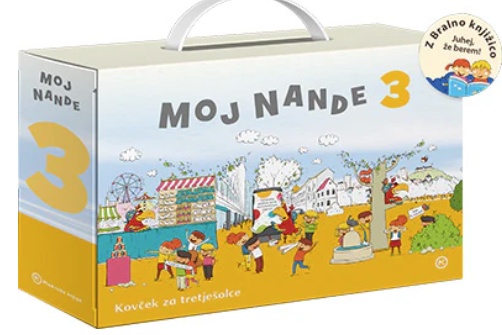 MOJ NANDE 3 – komplet za tretješolce z bralno knjižico (s SLO, MAT, SPO), s kodo za portal eŠolaMK, tabelnimi igrami in prilogamiEAN: 3831022491746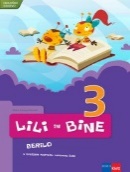 M. Kordigel, I. Saksida: LILI IN BINE 3, berilo, založba Rokus-KlettEAN: 9789612712785ZVEZEK, UČIMse, veliki A4, 40-listni, 1 cm karo, količina: 2ZVEZEK, UČIMse, mali B5, 40-listni, 11 mm črta s pomožno sredinsko črto, količina: 2ZVEZEK, veliki A4, 40-listni, črtasti z vmesno črto in brezčrtni v enem, količina: 2ZVEZEK, veliki A4, 40-listni, črtasti, količina: 1NALIVNO PERO, količina: 1VLOŽKI ZA NALIVNO PERO, količina: 1SVINČNIK, trdota HB, količina: 2RAVNILO, velika šablona, količina: 1LEPILO STIC, količina: 2RADIRKA, količina: 1LESENE BARVICE, količina: 1FLOMASTRI, količina: 1ŠKARJE, količina: 1OVITEK, veliki A4, plastični, količina: 5OVITEK, mali A6, plastični, za beležko, količina: 1OVITEK, mali B5+, plastični, količina: 1BELEŽKA, velikost A6, količina: 1ŠOLSKA TORBA, količina: 1PERESNICA, količina: 1ŠOLSKI COPATI, količina: 1VREČKA ZA COPATE, količina: 1OPREMA ZA ŠPORT (športne hlače, majica, športni copati)VREČKA ZA ŠPORTNO OPREMO, količina: 1